ПРОГРАММА ИНТЕРАКТИВ-ТУРА «ВЛЮБИТЬСЯ В НИЖНИЙ»(2 дня + 1 ночь)Хотите провести время в Нижегородской области с пользой и удовольствием, но боитесь скучных экскурсий? Предлагаем Вашему вниманию интерактив-тур. В него вошли - самые красивые видовые точки- самые увлекательные экскурсии, мастер-классы и театрализованные интерактивные программы- во время переездов между городами вместо классической путевой информации – аудио-спектаклиПриезжайте, скучно не будет!ДЕНЬ 1. НИЖНИЙ НОВГОРОД (6 часов)Встреча группы в Н.НовгородеЭкскурсионная программа (автобусно-пешеходная) •	Нижегородский кремль – могучая древняя крепость, сердце Нижнего Новгорода, место последнего упокоения Козьмы Минина. С высоты Кремлевского холма открываются прекраснейшие виды на слияние Волги и Оки и лесное Заволжье•	Экскурсия «Подземелья Кремля» - когда мы спустимся по узкой винтовой лестнице, свет наших фонариков рассеет тьму поземного каземата – и мы увидим древнюю кладку стен, скрытые от глаз оборонительные сооружения и каменные своды, в которых живет эхо. Обед•	Верхневолжская набережная – излюбленное место прогулок нижегородцев со времен Николая I. С одной стороны – речные дали и ландшафтный парк Волжский откос, с другой – великолепные особняки•	Экскурсия в музей-усадьбу Рукавишниковых - пышный, богато украшенный лепниной дворец, каприз купца-миллионщика Сергей Рукавишникова, одержимого страстью к помпезному строительству•	Прогулка по Нижегородской канатной дороге - самой длинной и высокой воздушной переправе Европы. Мы проплывем по воздуху над великой русской рекой Волгой в закрытом прозрачном вагончике•	Улица Рождественская – деловой центр города 19 столетия, облик которого практически без изменений сохранился до наших дней. Великолепные банки, церкви, доходные дома – воплощенный дух российского купечества. И в двух шагах от них – остатки «Миллиошки», кварталов бедноты, так живо описанных Максимом ГорькимТрансфер в отель  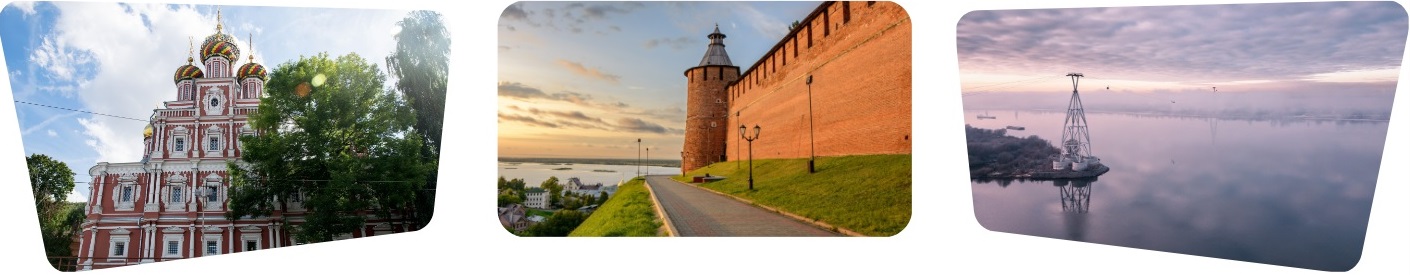 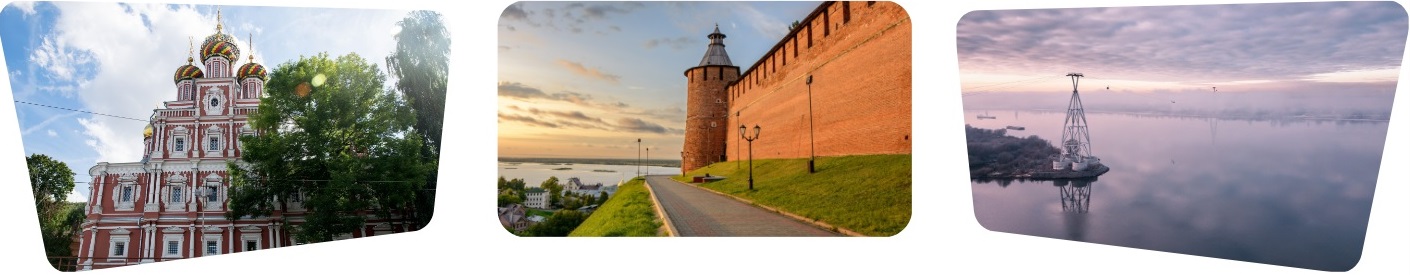 ДЕНЬ 2. (8 часов)Завтрак в отеле•	Трансфер в Городец в сопровождении путевого аудиоспектакля⭐ НОВИНКА – вместо традиционной путевой информации - аудио-спектакль «Путешествие в Городец с тревел-блогером Настей Дорожкиной и писателем Аристархом Кержаковым»Обед•	Экскурсия по Городцу – самому древнему городу Нижегородской земли. Здесь сохранились остатки средневекового оборонительного вала, а в старом городе радуют глаз прелестные деревянные домики 19 столетия•	Театрализованная интерактивная программа «В гостях у купцов Облаевых» в краеведческом музее – хозяева уютной усадьбы расскажут нам о быте и нравах городецкого купечества. •	Интерактивная программа в музее «Городец на Волге» - здесь мы познакомимся с речными промыслами, которыми жил древний Городец, и узнаем много удивительного о непростом бурлацком труде  Чаепитие с городецким пряником •	Мастер-класс по традиционным промысламТрансфер в Нижний Новгород Экскурсионная программа (автобусно-пешеходная) •	Стрелка - место слияния Оки и Волги, смотровая площадка, откуда открывается вид на речную гладь и высокое Правобережье, украшенное красным ожерельем стен Нижегородского КремляТрансфер на ЖД вокзал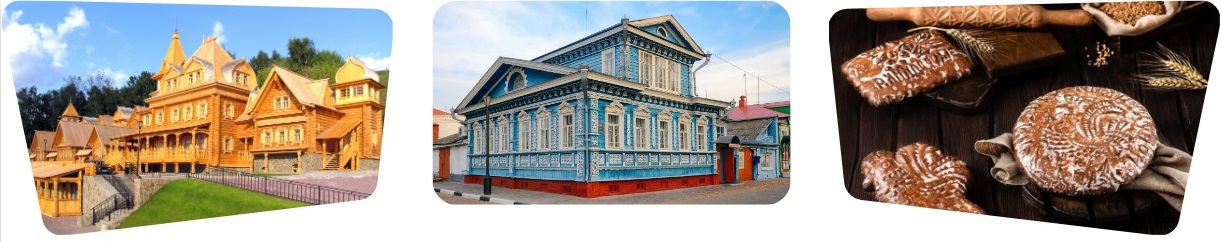 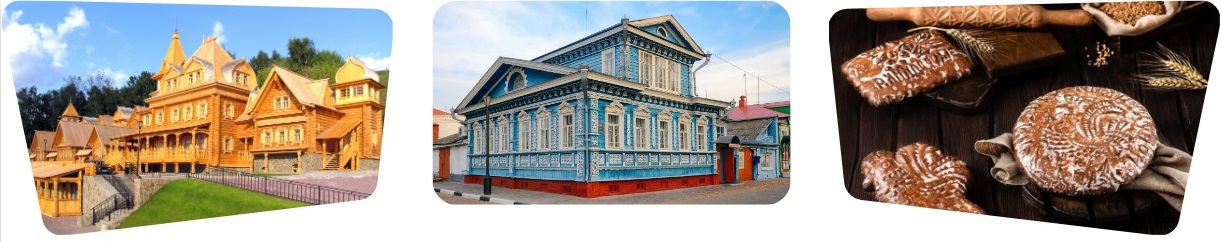 ЦЕНА, руб./чел.Прайс-лист от 14.02.2024ЧТО ВКЛЮЧЕНОЭкскурсионное обслуживание по программеАудио-спектакль Билеты в музеи по программе Транспортное обслуживание по программе Проживание в номерах категории 2-х местный стандарт Завтрак в отеле (кроме дня прибытия) ОбедыЧаепитие Группа, чел. 
(туристов + сопр. бесплатно)15+220+225+230+340+4Отель 3* (за пределами исторического центра)1280012500121001060010900Отель 3* (в историческом центре)1370013300129001250011800Отель 4* (в историческом центре)1440013900135001310012500